КАРАР                                                                    ПОСТАНОВЛЕНИЕ             21 март  2018 й.                              № 20                       21 марта  .О присвоение почтового адреса не жилому строению  на территории сельского поселения Мещегаровский сельсовет муниципального района Салаватский район Республики Башкортостан       В соответствии  с Федеральным законом №131 – ФЗ « Об общих принципах организации местного самоуправления в Российской Федерации»,  Уставом сельского поселения Мещегаровский сельсовет муниципального района Салаватский район Республики БашкортостанПОСТАНОВЛЯЮ:Присвоить объекту капитального строительства – хозблок, построенному на земельном участке с кадастровым номером 02:42:100201:363, следующий адрес: Российская Федерация, Республика Башкортостан, Салаватский район, с/с Мещегаровский, с. Еланыш, ул. Набережная, д. 2.Специалистам сельского поселения Мещегаровский сельсовет, внести соответствующую запись в похозяйственную книгу и в Федеральную информационную адресную систему.Глава сельского поселения                                                                Р.Ф.СафинБаш7ортостан Республика3ыСалауат районымуниципаль районыны8Ми2ш2г2р ауыл Советыауыл бил2м23е Хакими2те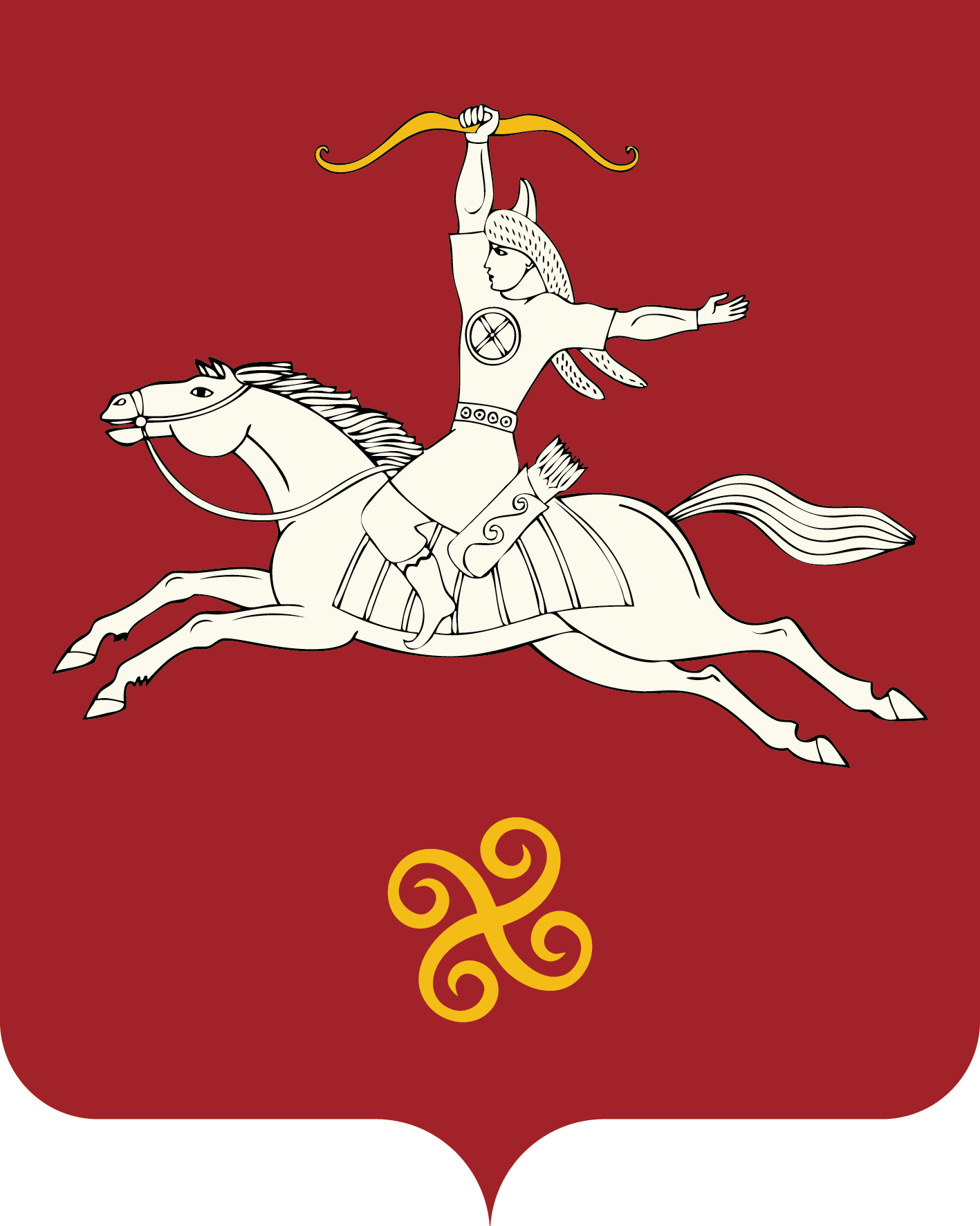 Республика БашкортостанАдминистрация сельского поселенияМещегаровский сельсоветмуниципального районаСалаватский район452495, Ми2ш2г2р ауылы,Ленин урамы,14 йорттел. (34777) 2-61-23, 2-61-44452495, с.Мещегарово, ул.Ленина, 14тел. (34777) 2-61-23, 2-61-44